Debenham High School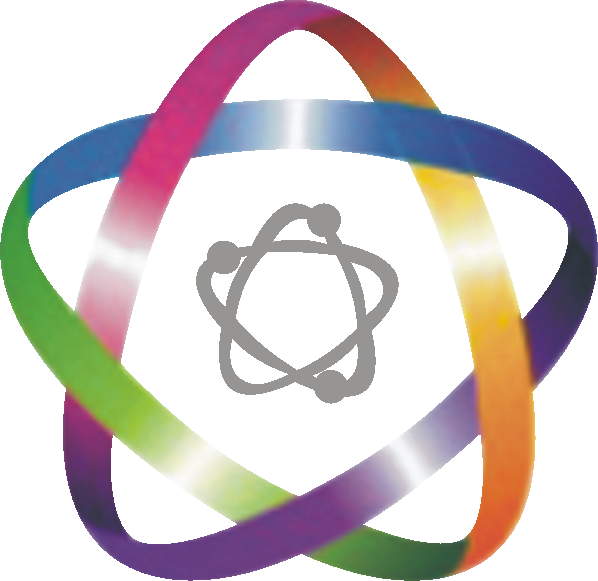 Subject GuidanceFebruary 2019The following booklet gives key information for all the examinations studied by current Year 11 students. You will find links to the examination board specification, key revision guidance and breakdown of assessment structure for each subject. Students will receive further detailed revision resources from their teachers but this should act as an overview and link to further resources for each subject area.Please do not hesitate to ask if there is any further information that would be helpful to your daughter or son.English Language	- 3 -English Literature	- 6 -Mathematics	- 9 -Science: Combined Science and Biology, Chemistry, Physics	- 13 -Art	- 17 -Business	- 18 -Computer Science	- 20 -Drama	- 21 -GCSE Design Technology	- 22 -DT Food and Nutrition	- 24 -French	- 26 -Health and Social Care	- 28 -Film Studies	- 29 -Geography	- 31 -History	- 33 -Music	- 35 -PE	- 37 -RE Short Course	- 39 -GCSE RE Full Course	- 41 -Visual Communication: Level 2 Technical Award	- 44 -Subject guidanceEnglish LanguageExam Board AQAhttp://www.aqa.org.uk/subjects/english/gcse/english-language-8700 http://filestore.aqa.org.uk/resources/english/specifications/AQA-8700-SP-2015.PDF Past Papers or Specimen papers and mark schemeshttp://www.aqa.org.uk/subjects/english/gcse/english-language-8700/assessment-resources How does the overall grade break down?Paper 1: Explorations in Creative Reading and Writing – 50% - 1 hour 45 minutesPaper 2: Writers’ viewpoints and perspectives – 50% - 1 hour 45 minutesGuidance for RevisionUsing a revision guide or topic list (given by your teacher) to cover all the areas in each of the examinations so that you know what you need to cover.Making notes on each area to remind you of the skills involved.Paper 1Question 1List 4 things learnt from textFocus on specific section of the textPick distinctly different aspectsQuestion 2Focus on the effects of language used in a specific sectionPick specific words & phrasesLanguage features/ techniquesSentence formsUse synonyms/ trigger words for the words from the text/ effectsExplain the effects; why have writer’s used the techniques that they have?Make sure that you’ve revised techniquesDon’t just feature spotFocus in on specific wordsNo general commentsGo for more than one effect ‘it could be this/ or that’ ‘not only does this/ but also’DON’T DO STRUCTUREQuestion 3Structure of the whole textWhat do we focus on at the beginning?How & why does this change? What to?Shift between charactersBetween inside/ outsideHow does it end?Think film-like; use of the cameraAny other features?Use of time: chronological, flashbacks, leapsDON’T DO LANGUAGEQuestion 4Critically evaluate a statement based on the textFocus on the specific section and discuss likely reactionsDiscuss the extent to which you agreeAlways agree to some extentHow has the writer achieved the effect? = methods, language as in Q2/ structure as in Q3How effectively have they done it? = critical evaluationQuestion 5Descriptive or narrative writingChoice from 2 tasksSubtly different techniques for different forms but…You will need to be able to use techniques revised for language analysis: sensory details, emotive vocabulary/ adjectives, imagery etcBetter vocabularyVaried sentence forms/ paragraphs to effectClear discourse markersNot just simple/ compound/ complex sentences1 word sentence1 sentence paragraphA range of punctuation above ./,/?Techniques/ tone/ address/ formality relevant to audience & purposeSPAG = 40% Know your shortcomings & proofread for themPaper 2Question 1Choose 4/8 statements that are TRUE Go through the process of elimination for each statementQuestion 2Synthesise the differences* between 2 texts (*could be similarities)Say a little about a lotMake a statement, use a detail, make an inference use a connective, then include detail and inference on the 2nd textAim for at least 3 distinctly different areasMake obviously comparative statements ‘more than/less than’Don’t go into any language analysis hereQuestion 3Focus on the effects of language used in a specific sectionPick specific words & phrasesLanguage features/ techniquesSentence formsUse synonyms/ trigger words for the words from the text/ effectsExplain the effects; why have writer’s used the techniques that they have?Make sure that you’ve revised techniquesDon’t just feature spotFocus in on specific wordsNo general commentsGo for more than one effect ‘it could be this/ or that’ ‘not only does this/ but also’Question 4Compare the points of view given in the 2 sourcesExplore the whole of each textChoose the aspects/ facets of the point of viewIdeas/ viewpoint/P.O.V./ perspective NOT contentMethodsConnectives of comparison = similarities and differencesMake obviously comparative statements ‘more than/less than’Same technique/ same effectSame technique different effectDifferent technique/ same effectQuestion 5Your own opinion piece of writingUse a range of techniques for effectBetter vocabularyVaried sentence forms/ paragraphs to effectClear discourse markersNot just simple/ compound/ complex sentences1 word sentence1 sentence paragraphA range of punctuation above ./,/?Techniques/ tone/ address/ formality relevant to audience & purposeDon’t tell your reader off or be aggressive with themSPAG = 40% Know your shortcomings & proofread for themSupport the school will provideExamination questions (past paper format)Topic list to see what must be coveredExaminations4 June am Paper 1: Explorations in Creative Reading and Writing – 50% - 1 hour 45 minutes7 June am Paper 2: Writers’ viewpoints and perspectives – 50% - 1 hour 45 minutesEnglish LiteratureExam Board AQAhttp://www.aqa.org.uk/subjects/english/gcse/english-literature-8702 http://filestore.aqa.org.uk/resources/english/specifications/AQA-8702-SP-2015.PDF Past Papers or Specimen papers and mark schemeshttp://www.aqa.org.uk/subjects/english/gcse/english-literature-8702/assessment-resources How does the overall grade break down?Paper 1: Shakespeare and the 19th-century novel – 40% - 1 hour 45 minutesPaper 2: Modern texts and poetry – 60% - 2 hour 15 minutesGuidance for RevisionUsing a revision guide or topic list (given by your teacher) to cover all the areas in each of the examinations so that you know what you need to cover.Making notes on each area to remind you of the skills involved.Paper 1Students have ALL studied Romeo and Juliet and An Inspector CallsStudents have also studied either Jane Eyre OR Christmas CarolORPaper 2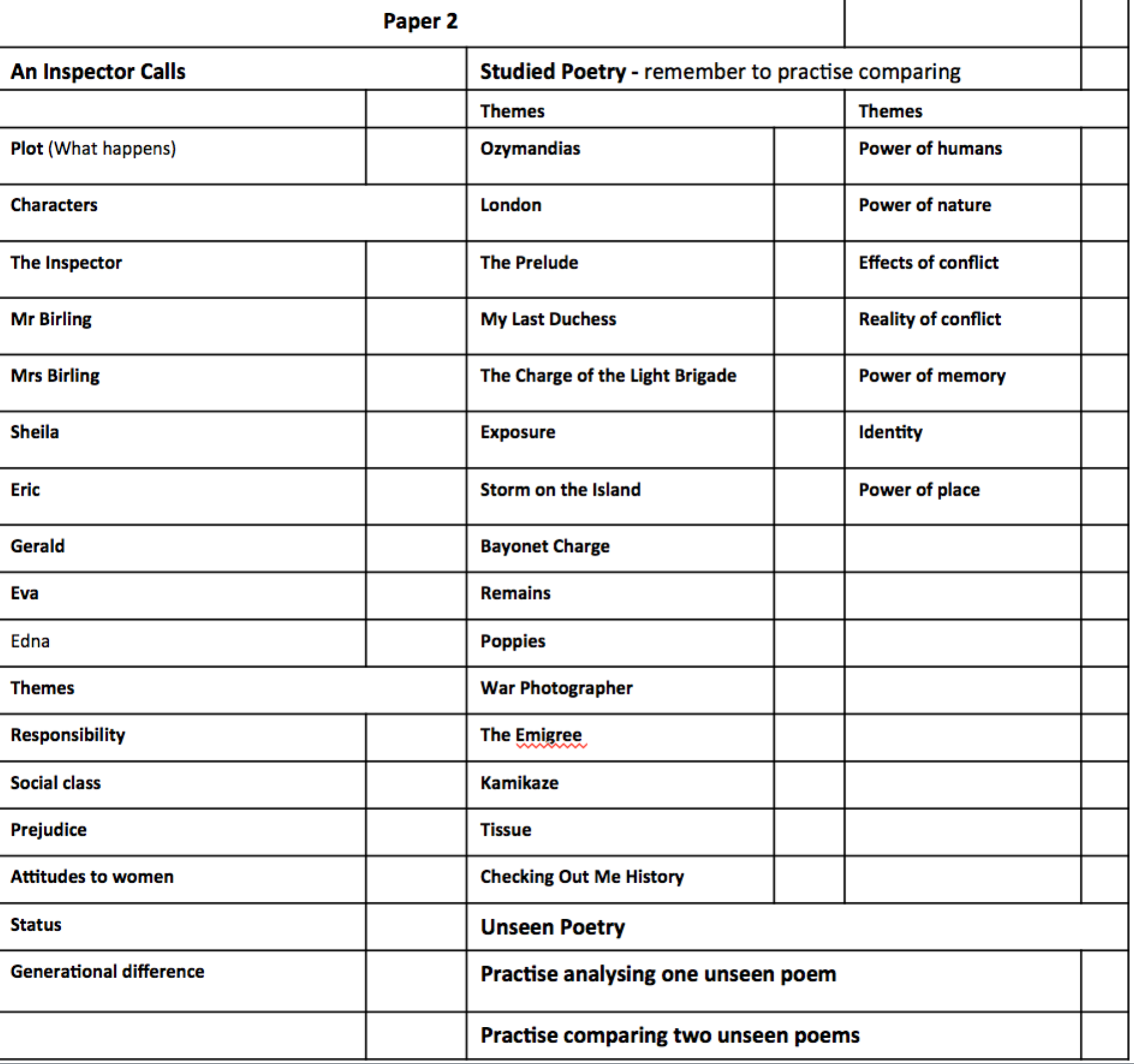 Support the school will provideExamination questions (past paper format)Topic list to see what must be coveredExaminations15 May Paper 1: Shakespeare and the 19th-century novel – 40% - 1 hour 45 minutes23 May Paper 2: Modern texts and poetry – 60% - 2 hour 15 minutesMathematics Exam Board AQAhttp://www.aqa.org.uk/subjects/mathematics/gcse/mathematics-8300 http://filestore.aqa.org.uk/resources/mathematics/specifications/AQA-8300-SP-2015.PDF Past Papers or Specimen papers and mark schemes Paper copies can be obtained from Mathematics Departmenthttp://www.aqa.org.uk/subjects/mathematics/gcse/mathematics-8300/assessment-resources How does the overall grade break down?Paper 1: Non-calculator – 80 marks - 33.3% - 1 hour 30 minutesPaper 2: Calculator – 80 marks -33.3% - 1 hour 30 minutesPaper 3: Calculator –80 marks - 33.3% - 1 hour 30 minutesGuidance for RevisionUsing the Maths Watch CD and the revision guide to work through each skillUsing a revision guide or topic list (given by your teacher) to cover all the areas so that you know what you need to cover.Making notes on each area to remind you of the skills involved.Practising exam questions again and again to make sure you know thoroughly and can use them in different questions. Foundation Tier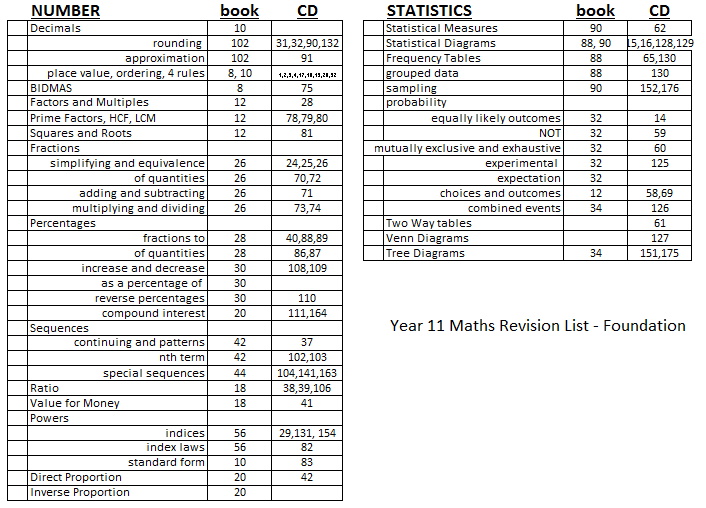 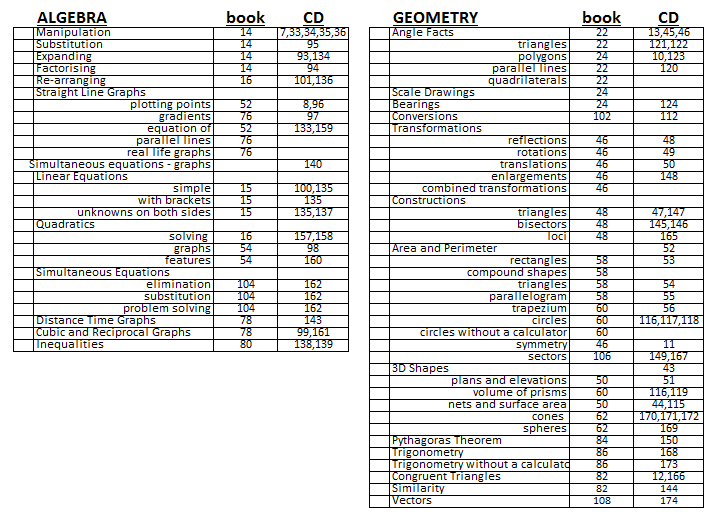 Higher Tier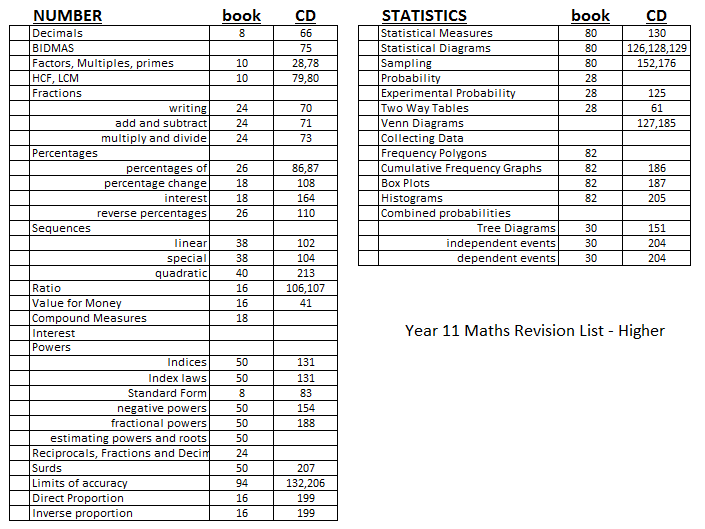 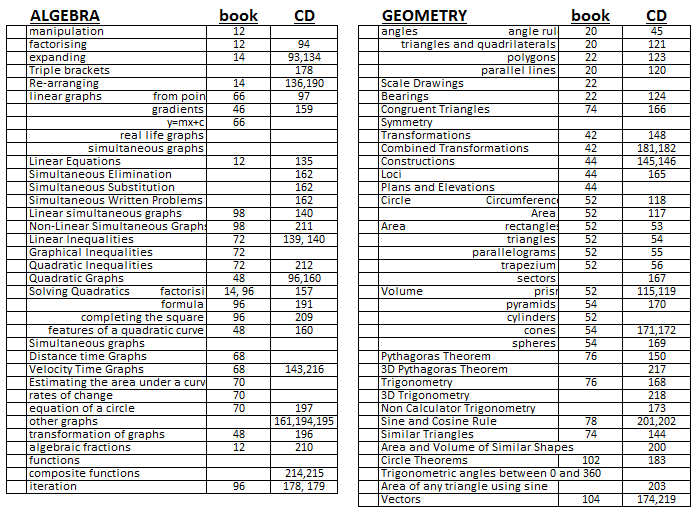 Support the school will provideExamination questions (past paper format)Topic list to see what must be coveredRevision sessions (lunchtime and after school)Exams21 May am Paper 1: Non-calculator – 33.3% - 1 hour 30 minutes6 June am Paper 2: Calculator – 33.3% - 1 hour 30 minutes11 June am Paper 3: Calculator – 33.3% - 1 hour 30 minutesScience: Combined Science and Biology, Chemistry, PhysicsExam Board Pearsonhttps://qualifications.pearson.com/en/qualifications/edexcel-gcses/sciences-2016.coursematerials.html#filterQuery=category:Pearson-UK:Category%2FSpecification-and-sample-assessments Biologyhttps://qualifications.pearson.com/content/dam/pdf/GCSE/Science/2016/Specification/Edexcel_GCSE_L1-L2_Biology.pdfChemistryhttps://qualifications.pearson.com/content/dam/pdf/GCSE/Science/2016/Specification/Edexcel_GCSE_L1-L2_Chemistry.pdfPhysicshttps://qualifications.pearson.com/content/dam/pdf/GCSE/Science/2016/Specification/Edexcel_GCSE_L1-L2_Physics.pdfCombined Sciencehttps://qualifications.pearson.com/content/dam/pdf/GCSE/Science/2016/Specification/GCSE_CombinedScience_Spec.pdf Past Papershttps://qualifications.pearson.com/en/qualifications/edexcel-gcses/sciences-2016.coursematerials.html#filterQuery=category:Pearson-UK:Category%2FSpecification-and-sample-assessmentsHow does the overall grade break down?BiologyPaper 1: Written paper 50% - 1 hour 45 minutesPaper 2: Written paper 50% - 1 hour 45 minutesChemistryPaper 1: Written paper 50% - 1 hour 45 minutesPaper 2: Written paper 50% - 1 hour 45 minutesPhysicsPaper 1: Written paper 50% - 1 hour 45 minutesPaper 2: Written paper 50% - 1 hour 45 minutesCombined ScienceBiology 1: Written paper 16.67% - 1 hour 10 minutesBiology 2: Written paper 16.67% - 1 hour 10 minutesChemistry 1: Written paper 16.67% - 1 hour 10 minutesChemistry 2: Written paper 16.67% - 1 hour 10 minutesPhysics 1: Written paper 16.67% - 1 hour 10 minutesPhysics 2: Written paper 16.67% - 1 hour 10 minutesGuidance for RevisionUsing a revision guide or topic list (given by your teacher) to cover all the areas in each of the examinations so that you know what you need to cover.Making notes on each area to remind you of the skills involved.Practising exam questions again and again and again to make sure you know the skills inside out and back to front and can use them in different questions. BiologyPaper 1Topic 1 – Key concepts in biology Topic 2 – Cells and control Topic 3 – Genetics Topic 4 – Natural selection and genetic modification Topic 5 – Health, disease and the development of medicines Paper 2Topic 1 – Key concepts in biology  Topic 6 – Plant structures and their functions Topic 7 – Animal coordination, control and homeostasis Topic 8 – Exchange and transport in animals Topic 9 – Ecosystems and material cycles ChemistryPaper 1Topic 1 – Key concepts in chemistry Topic 2 – States of matter and mixtures Topic 3 – Chemical changes Topic 4 – Extracting metals and equilibria Topic 5 – Separate chemistry 1 Paper 2Topic 1 – Key concepts in chemistry Topic 6 – Groups in the periodic table Topic 7 – Rates of reaction and energy changes Topic 8 – Fuels and Earth science Topic 9 – Separate chemistry 2 PhysicsPaper 1Topic 1 – Key concepts of physicsTopic 2 – MotionandforcesTopic 3 – Conservation of energyTopic 4 – Waves Topic 5 – Light and the electromagnetic spectrumTopic 6 – RadioactivityTopic 7 – Astronomy Paper 2Topic 1 – Key concepts of physicsTopic 8 – Energy - Forces doing workTopic 9 – Forces and their effectsTopic 10 – Electricity and circuitsTopic 11 – Static electricityTopic12 – Magnetism and the motor effectTopic13 – Electromagnetic inductionTopic 14 – Particle modelTopic 15 – Forces and matter Combined ScienceBiology 1Topic 1 – Key concepts in biology, Topic 2 – Cells and control, Topic 3 – Genetics, Topic 4 – Natural selection and genetic modification, Topic 5 – Health, disease and the development of medicines Biology 2Topic 1 – Key concepts in biology, Topic 6 – Plant structures and their functions, Topic 7 – Animal coordination, control and homeostasis, Topic 8 – Exchange and transport in animals, Topic 9 – Ecosystems and material cycles Chemistry 1Topic 1 – Key concepts in chemistry, Topic 2 – States of matter and mixtures, Topic 3 – Chemical changes, Topic 4 – Extracting metals and equilibriaChemistry 2Topic 1 – Key concepts in chemistry, Topic 6 – Groups in the periodic table, Topic 7 – Rates of reaction and energy changes, Topic 8 – Fuels and Earth science Physics 1Topic 1 – Key concepts of physics, Topic 2 – Motion and forces, Topic 3 – Conservation of energy, Topic 4 – Waves, Topic 5 – Light and the electromagnetic spectrum, Topic 6 – Radioactivity Physics 2Topic 1 – Key concepts of physics, Topic 8 – Energy - Forces doing work, Topic 9 – Forces and their effects, Topic 10 – Electricity and circuits, Topic 12 – Magnetism and the motor effect, Topic 13 – Electromagnetic induction, Topic 14 – Particle model, Topic 15 – Forces and matter Support the school will provideExamination questions (past paper format)Topic list to see what must be coveredActivelearn online questions are available at all timesExamsBiology15 May pm Paper 1: Written paper 50% - 1 hour 45 minutes7 June pm Paper 2: Written paper 50% - 1 hour 45 minutesChemistry16 May am Paper 1: Written paper 50% - 1 hour 45 minutes12 June am Paper 2: Written paper 50% - 1 hour 45 minutesPhysics22 May pm Paper 1: Written paper 50% - 1 hour 45 minutes14 June am Paper 2: Written paper 50% - 1 hour 45 minutesCombined Science15 May pm Biology 1: Written paper 16.67% - 1 hour 10 minutes7 June pm Biology 2: Written paper 16.67% - 1 hour 10 minutes16 May am Chemistry 1: Written paper 16.67% - 1 hour 10 minutes12 June am Chemistry 2: Written paper 16.67% - 1 hour 10 minutes22 May pm Physics 1: Written paper 16.67% - 1 hour 10 minutes14 June am Physics 2: Written paper 16.67% - 1 hour 10 minutesArtExam BoardAQAhttp://www.aqa.org.uk/subjects/art-and-design/gcse/art-and-design-8201-8206  http://filestore.aqa.org.uk/resources/art-and-design/specifications/AQA-ART-GCSE-SP-2016.PDFPast Papers or Specimen papers and mark schemeshttp://www.aqa.org.uk/subjects/art-and-design/gcse/art-and-design-8201-8206/assessment-resources  How does the overall grade break down?Component 1 – portfolio – 60%Component 2 – exam – 40%Guidance for RevisionYear 11 exam preparation runs from January 1st to April 22nd. Please complete exam preparation sketchbook instead of weekly revision. This must be given the same amount of time as subject revision out of school. Tasks for class and homework will be set each week. Each task must be completed to a good standard to pass the exam at your expected level. Please factor these tasks into revision timetables.Support the school will provideThere will be lunch and after school sessions available in room 7 throughout the exam prep period.ExamsFinal exam – 23rd & 24th April OR 25th & 26th AprilBusiness Exam Board Edexcel https://qualifications.pearson.com/en/qualifications/edexcel-gcses/business-2017.htmlPast Papers or Specimen papers and mark schemeshttps://qualifications.pearson.com/en/qualifications/edexcel-gcses/business-2017.coursematerials.html#filterQuery=Pearson-UK:Category%2FTeaching-and-learning-materials There are only two specimen papers available here.  A few more are available as hard copies from Mrs Wilson. Past multiple choice papers are also available from Mrs Wilson to help with subject knowledge.How does the overall grade break down?Theme 1: Investigating small businesses   (1BS0/01) 50% of qualification, 90 marks                 written examinationTheme 2: Building a business  (1BSO/02) 50% of qualification, 90 marks, written examinationBoth papers are divided into three sections:Section A: 35 marksSection B: 30 marksSection C: 25 marksThe papers will consist of calculations, multiple-choice, short-answer and extended-writing questions.Questions in Sections B and C will be based on business contexts given in the paper.Guidance for RevisionExercise book – the best placeUsing a revision guide or topic booklet to cover all the areas in each of the examinations so that you know what you need to cover.Practising exam questions. Revision materials already prepared by students for all the courseRemember to use the technique booklet Exam ExcellenceUse your course companion folder, which includes ‘notes’ of the whole course.Revision PowerPoints covering ALL of the course are available on the student shared.Theme 1 Investigating small business1.1 Enterprise and entrepreneurship1.2 Spotting a business opportunity1.3 Putting a business idea into practice1.4 Making the business effective1.5 Understanding external influences on businessA more detailed breakdown of these units will be provided to students.Support the school will provideWeekly revision sessions – Tuesday  4pm – 5pm room 11 Lunchtimes on Monday or Thursday for individual supportEASTER revision sessions – 9th and 12th April 2019 9.30am – 1.30pmMAY HALF TERM 30th May 9.30am – 1.30pmExamsFriday 24th May  am  Investigating small businesses – 50%, 1hr 30 min written  examinationTuesday 4th June pm Building a business – 50% - 1 hour 30 mins examinationComputer Science Exam Board OCR http://www.ocr.org.uk/Images/225975-specification-accredited-gcse-computer-science-j276.pdfPast Papers or Specimen papers and mark schemeshttp://www.ocr.org.uk/qualifications/gcse-computer-science-j276-from-2016/assessment/ How does the overall grade break down?Computer systems – 50% - 1 hour 30 minute examinationComputational Thinking, Algorithms and Programming – 50% - 1 hour 30 mins examinationGuidance for RevisionUsing a revision guide or topic list (given by your teacher) to cover all the areas in each of the examinations so that you know what you need to cover.Making notes on each area to remind you of the skills involved.Practising exam questions again and again and again to make sure you know the skills inside out and back to front and can use them in different questions. Computer systemsSystems architectureComputer memory and storageNetwork topologies, protocols and layersSystem securitySystem softwareEthical, legal, cultural and environmental concernsComputational thinking, algorithms and programmingAlgorithmsProgramming techniquesProducing robust programsTranslators and facilities of languagesData representationSupport the school will provideExamination questions (past paper format)Topic list to see what must be coveredRevision sessions – Tuesday lunchtime and Wednesday after schoolExams13 May am Computer systems – 50% - 1 hour 30 minute examination16 May pm Computational Thinking, Algorithms and Programming – 50% - 1 hour 30 mins examinationDrama Exam Board Pearsonhttp://qualifications.pearson.com/en/qualifications/edexcel-gcses/drama-2016.html http://qualifications.pearson.com/content/dam/pdf/GCSE/Drama/2016/Specification%20and%20sample%20assessments/gcse_drama_spec_L1_L2.pdf Past Papers or Specimen papers and mark schemeshttp://qualifications.pearson.com/en/qualifications/edexcel-gcses/drama-2016.coursematerials.html#filterQuery=category:Pearson-UK:Category%2FSpecification-and-sample-assessments How does the overall grade break down?Devising – 40% - Controlled assessment and externally moderatedPerformance – 20% - Externally assessed by visiting examinerTheatre makers in practice – 40% - 1 hour 30 minute examinationGuidance for RevisionUsing a revision guide or topic list (given by your teacher) to cover all the areas in each of the examinations so that you know what you need to cover.Making notes on each area to remind you of the skills involved.Practising exam questions again and again and again to make sure you know the skills inside out and back to front and can use them in different questions. Bringing texts to lifeRead ‘DNA’ again (copies from Mr Hardcastle)Student Shared – Drama – GCSE – Component 3 – some very useful guides to the play to readAlso – PowerPoint gives you tips for mock exam and key vocab you must use in examCollect DNA Revision pack and work through all activitiesLive theatre evaluationA Complete 500 words of notes on ‘The Kite Runner’Collect Section B Revision pack and work through examplesSupport the school will provideExamination questions (past paper format)Topic list to see what must be coveredExamsDate TBC (April) Performance – 20% - Externally assessed by visiting examiner17 May pm Theatre makers in practice – 40% - 1 hour 30 minute examinationGCSE Design TechnologyExam Board AQAhttps://www.aqa.org.uk/subjects/design-and-technology/gcse/design-and-technology-8552Past Papers or Specimen papers and mark schemesThere are two specimen papers available which Miss Newman will give you before the Easter holidays.How does the overall grade break down?Exam – 2 hours long.  Some multiple choice questions, some short answer questions, and some extended response questions.  (50% of GCSE)NEA – your design and make project that you have nearly finished (50% of GCSE).Guidance for RevisionUse revision cards to help you revise and subject revision book if you purchased one.Use A3 topic list (in your A3 theory booklets) to make sure you know what you have to learn.Make notes on each area to remind you of the skills involved.Practise exam questions again and againUse your materials cards to help you learn them all.Subject Areas Covered in ExamNew and emerging technologies.Energy generation and storage.Development in new materialsSystems approach to designingMechanical devicesMaterials and their working properties.Material propertiesForces and stressesEcological and social footprintSources and origins of polymers and timber based materialsModification of properties in polymers for specific purposesHow to shape and form working in wood and plastic.Stock forms, types and sizes.How to use measurement/reference points, templates, jigs, and patterns.Tools, equipment and processes.How materials are cut, shaped and formed to a tolerance.Commercial processes in polymers.Quality control.Surface treatments and finishes.Design process.The work of other designers – Alessi, Foster, Dyson, Philippe Starck.Design strategies.Drawing techniques.Materials management.Support the school will provideTwo specimen papers.Remaining revision cards.Catch-up sessions until Easter to get Non-Examined Assessment complete.Exams23 May pm Design and Technology 50% 2 hour examinationDT Food and NutritionExam Board OCRhttp://www.ocr.org.uk/qualifications/gcse-food-preparation-and-nutrition-j309-from-2016/ http://www.ocr.org.uk/Images/234806-specification-accredited-gcse-food-preparation-and-nutrition-j309.pdf Past Papers or Specimen papers and mark schemeshttp://www.ocr.org.uk/qualifications/gcse-food-preparation-and-nutrition-j309-from-2016/assessment/How does the overall grade break down?Food preparation and nutrition– 50% - 1 hour 30 minute examinationNEA Task 1-Food investigation task – 15% - Non examined task.NEA Task 2-Food preparation task – 35% - Non examined task (practical assessment).Guidance for RevisionUsing a revision guide or topic list (given by your teacher) to cover all the areas in each of the examinations so that you know what you need to cover.Making notes on each area to remind you of the skills involved.Practising exam questions again and again and again to make sure you know the skills inside out and back to front and can use them in different questions. Section A: NutritionThe relationship between diet and healthNutritional and dietary needs of different groups of peopleNutritional needs when selecting recipes for different groups of peopleEnergy balanceProteinFatCarbohydrateVitaminsMineralsWaterNutritional content of the main commodity groupsSection B: Food (food provenance and food choice)Food provenance: source and supplyFood processing and productionFood securityTechnological developments to support better health and food productionDevelopment of culinary traditions (students study British cuisine and a minimum of two international cuisines)Factors influencing food choiceSection C: Cooking and food preparationFood scienceSensory propertiesFood safetySection D: Skills requirements (preparation and cooking techniques)Knife skillsPreparation and techniquesCooking methodsSaucesSet a mixtureRaising agentsDoughJudge and manipulate sensory propertiesSupport the school will provideExamination questions (past paper format)Topic list to see what must be coveredExamsSeptember - Non –Examined Assessment (NEA) Task 1 Food Investigation Task– 15% - Fats and Oils.Thursday 28th February- Group 1-The Non- Examined Assessment (NEA) Task 2- 35% Food Preparation Task – Three hour practical examination.Thursday 7th March- Group 2- The Non- Examined Assessment (NEA) Task 2- 35% Food Preparation Task – Three hour practical examination.10th June a.m. - The Food Preparation and Nutrition Written examination -– 50% - 1 hour 30 minute examination.French Exam Board AQAhttp://www.aqa.org.uk/subjects/languages/gcse/french-8658 http://filestore.aqa.org.uk/resources/french/specifications/AQA-8658-SP-2016.PDF Past Papers or Specimen papers and mark schemeshttp://www.aqa.org.uk/subjects/languages/gcse/french-8658/assessment-resources How does the overall grade break down?Listening – 25% - Written exam: 35 minutes (Foundation Tier), 45 minutes (Higher Tier)Speaking – 25% - 7–9 minutes (Foundation Tier) + preparation time, 10–12 minutes (Higher Tier) + preparation timeWriting – 25% - Written exam: 1 hour (Foundation Tier), 1 hour 15 minutes (Higher Tier)Reading – 25% - Written exam: 45 minutes (Foundation Tier), 1 hour (Higher Tier)Guidance for RevisionUsing a revision guide or topic list (given by your teacher) to cover all the areas in each of the examinations so that you know what you need to cover.Using all the toolkits provided by you teachersMaking notes on each area to remind you of the skills involved.Practising exam questions again and again and again to make sure you know the skills inside out and back to front and can use them in different questions. Topic themesTheme 1: Identity and cultureMe, my family and friends: Relationships with family and friends; Marriage/partnershipTechnology in everyday life: Social media; Mobile technologyFree-time activities: Music; Cinema and TV; Food and eating out; SportTheme 2: Local, national, international and global areas of interestHome, town, neighbourhood and region Social issues: Charity/voluntary work; Healthy/unhealthy livingGlobal issues: The environment; Poverty/homelessnessTravel and tourismTheme 3: Current and future study and employmentTopic 1: My studies Topic 2: Life at school/college Topic 3: Education post-16 Topic 4: Jobs, career choices and ambitionsSupport the school will provideExamination questions (past paper format)Topic list to see what must be covered and  weekly revision planGeneral Conversation ToolkitRole-Play ToolkitPhoto card ToolkitLiterary texts toolkits (Foundation and Higher)Translation toolkits (Foundation and Higher)Writing Toolkits (Foundation and Higher)Grammar ToolkitsWednesday Lunchtime (Speaking) and Monday after school  revision sessions (Listening/Literary texts/Translation skills)Easter Holiday Revision Morning Thursday 11th April from 9.30 am to 12.30.ExamsWeek of 29th April (individual appointments to be confirmed) Speaking – 25% - 7–9 minutes (Foundation Tier) + preparation time, 10–12 minutes (Higher Tier) + preparation time 14th May am Listening – 25% - Written exam: 35 minutes (Foundation Tier), 45 minutes (Higher Tier)14th May am Reading – 25% - Written exam: 45 minutes (Foundation Tier), 1 hour (Higher Tier) 17th May am Writing – 25% - Written exam: 1 hour (Foundation Tier), 1 hour 15 minutes (Higher Tier)Health and Social CareExam Board Pearsonhttps://qualifications.pearson.com/en/qualifications/btec-tech-awards/health-and-social-care.htmlPast Papers or Specimen papers and mark schemeshttps://qualifications.pearson.com/en/qualifications/btec-tech-awards/health-and-social-care.coursematerials.html#filterQuery=Pearson-UK:Category%2FSpecification-and-sample-assessmentsHow does the overall grade break down?Component 1 – Lifespan and Development – 2 internal assessments – 30%Component 2 – Health and Social Care Services and Values  - 2 internal assessments – 30%Component 3 – Health and Wellbeing – external 2 hour exam – 40%Guidance for RevisionUsing a revision guide (given by your teacher) Using past papersComponent 3 PaperQuestion 1 and 2 – Review Case Study Question 3 – Interpreting data (eg Lifestyle, Blood Pressure, BMI, Peak Flow) Question 4 – Design a health and wellbeing improvement planQuestion 5 – Explain your planQuestion 6 – Discuss obstaclesSupport the school will provideExamination questions (past paper format)Revision GuideExaminations1 Feb am Component 3: Health and Wellbeing  – 40% - 2 hoursRe-sit opportunity: 15 May am Component 3: Health and Wellbeing  – 40% - 2 hours Film StudiesExam Board WJEC/ EDUQAS https://www.eduqas.co.uk/qualifications/film-studies/gcse/ https://www.eduqas.co.uk/qualifications/film-studies/gcse/eduqas-gcse-film-studies-spec-from-2017-e.pdf Past Papers or Specimen papers and mark schemeshttps://www.eduqas.co.uk/qualifications/film-studies/gcse/WJEC-Eduqas-GCSE-Film-Studies-SAMs.pdf How does the overall grade break down?Component 1: Development of US Film – 35% 1 Hour 30 minutes ExaminationComponent 2: Global Film: Narrative, Representation & Style – 35% 1 hour 30 minutes ExaminationComponent 3: Opening of a Horror Film – 30% - Non-examined assessment Guidance for RevisionUsing a revision guide or topic list (given by your teacher) to cover all the areas in each of the examinations so that you know what you need to cover.Making notes on each area to remind you of the skills involved.Practising exam questions again and again and again to make sure you know the skills inside out and back to front and can use them in different questions. Make detailed notes on 3 key sequences (beginning, end and one other) from each of the 6 films, combining specific details and the use of techniques to give effects relating to the following areas:G – genre. What are the conventions in the film?E – events. What is the narrative of the film? How is the story told? How do the theories of Propp, Todorov, Levi-Strauss & Vogler relate to this?T – themes. What are the themes that run along underneath events and interactions?C – context how do the social, political, historical, technological, cultural, or institutional backgrounds affect the film?A – aesthetics. The look of the film’s cinematography and mise-en-scene R- representational issues. What real world stereotypes are enforced or broken in how the film shows people? Is this positive, negative or mixed?Students also need to revise the following by reflecting on examples, activities and mark schemes as well as rehearsing opportunities to write about them:Terminology for techniques from the film form (or film language)How to write analyticallyDetails from the timeline of developments in technological film production for Component 1 Question 3Details from the critical literature (Popcorn Muncher article on Masculinity) for Component 1 Question 4How to write an analytical comparison for Component 1 Question 5Support the school will provideExamination questions (past paper format)Topic list to see what must be coveredGuidance notes & activities in Student Shared Area including screen shot of stills from key sequencesKey exam board guidance on which of the areas in the box above need to be covered for each questionExams4 June pm  Component 3: Moving image – 40% - 1 hour and 45 minute examinationGeographyExam Board AQAhttp://www.aqa.org.uk/subjects/geography/gcse/geography-8035 http://www.aqa.org.uk/subjects/geography/gcse/geography-8035/introduction Past Papers or Specimen papers and mark schemeshttp://www.aqa.org.uk/subjects/geography/gcse/geography-8035/assessment-resources How does the overall grade break down?Unit 1: Living with the physical environment – 35% - Written exam: 1 hour 30 minutesUnit 2: Challenges in the human environment - 35% - Written exam: 1 hour 30 minutesUnit 3: Geographical applications and skills 30% - Written exam: 1 hour 15 minutesGuidance for RevisionUsing a revision guide or topic list (given by your teacher) to cover all the areas in each of the examinations so that you know what you need to cover.Making notes on each area to remind you of the skills involved.Practising exam questions again and again and again to make sure you know the skills inside out and back to front and can use them in different questions. Unit 1: Living with the physical environmentSection A: The challenge of natural hazardsSection B: The living worldSection C: Physical landscapes in the UKUnit 2: Challenges in the human environment Section A: Urban issues and challengesSection B: The changing economic worldSection C: The challenge of resource managementUnit 3: Geographical applications and skillsSection A: Issue evaluationSection B: FieldworkGeographical skillsSupport the school will provideExamination questions (past paper format)Topic list to see what must be coveredLunchtime revision sessionsExams21 May pm Unit 1: Living with the physical environment – 35% - Written exam: 1 hour 30 minutes5 June pm Unit 2: Challenges in the human environment - 35% - Written exam: 1 hour 30 minutes13 June am Unit 3: Geographical applications and skills 30% - Written exam: 1 hour 15 minutesHistoryExam Board Pearsonhttps://qualifications.pearson.com/en/qualifications/edexcel-gcses/history-2016.html https://qualifications.pearson.com/content/dam/pdf/GCSE/History/2016/specification-and-sample-assessments/9781446925867_GCSE2016_L12_History_Web.pdf Past Papers or Specimen papers and mark schemeshttps://qualifications.pearson.com/en/qualifications/edexcel-gcses/history-2016.coursematerials.html#filterQuery=category:Pearson-UK:Category%2FSpecification-and-sample-assessments How does the overall grade break down?Paper 1: Thematic study and historic environment – 30% - 1 hour and 15 minutes Paper 2: Period study and British depth study (Cold War/ Elizabeth) – 40% - 1 hour and 45 minutesPaper 3: Modern depth study (Germany) – 30% - 1 hour and 20 minutesGuidance for RevisionUsing a revision guide or topic list (given by your teacher) to cover all the areas in each of the examinations so that you know what you need to cover.Making notes on each area to remind you of the skills involved.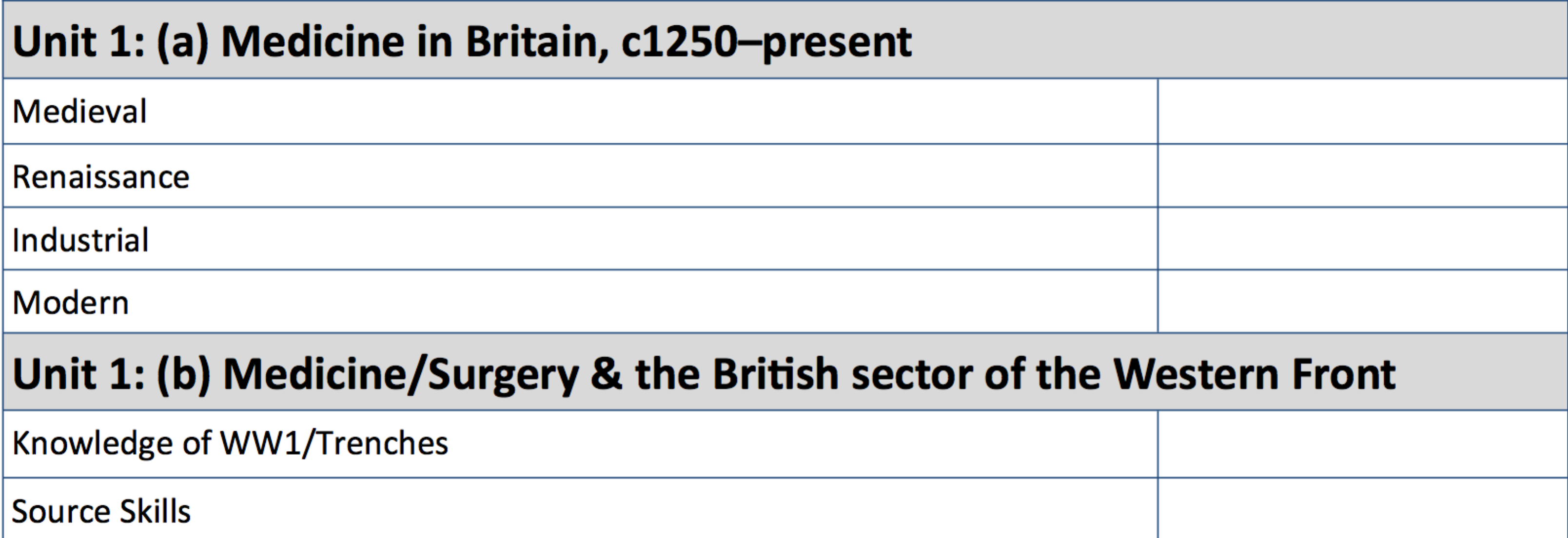 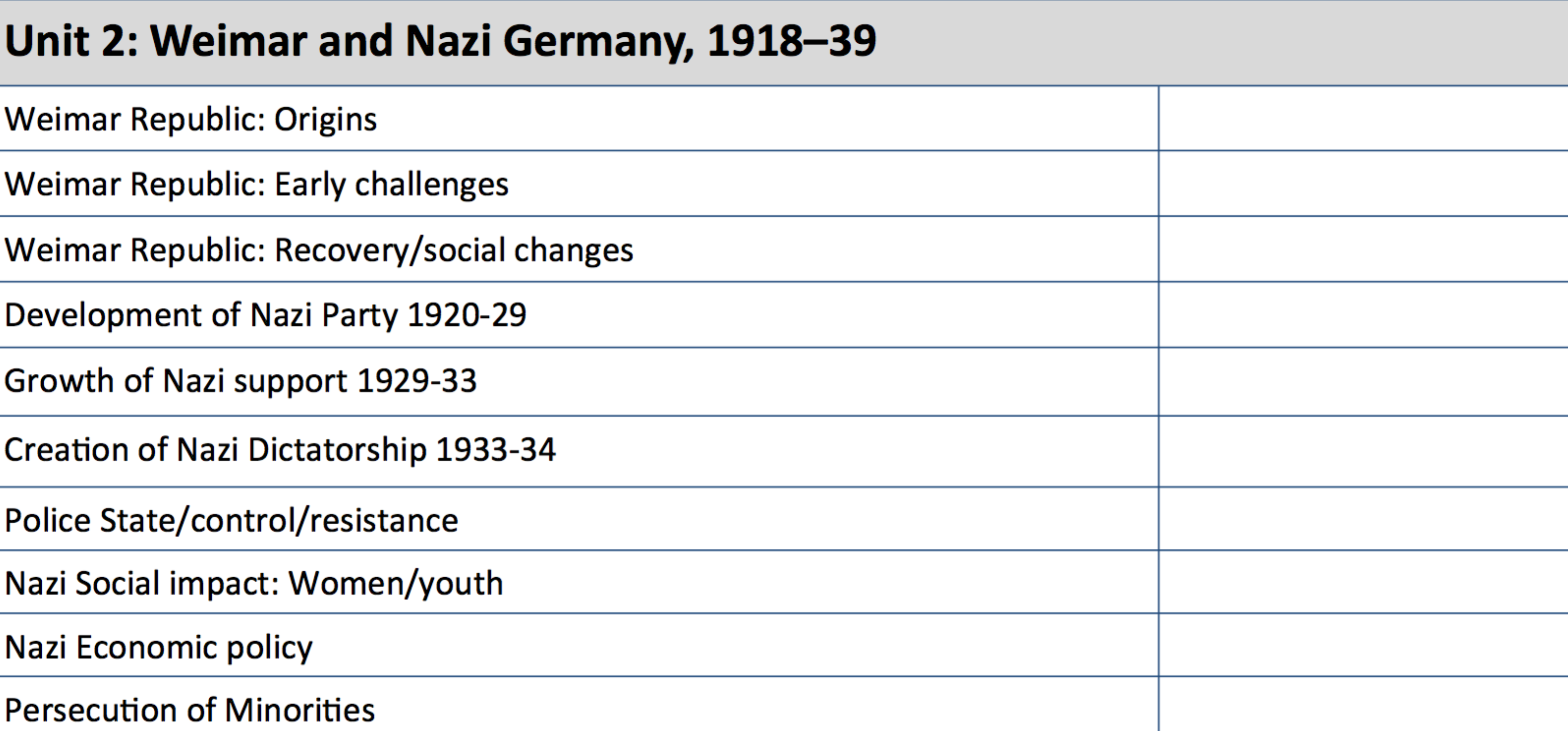 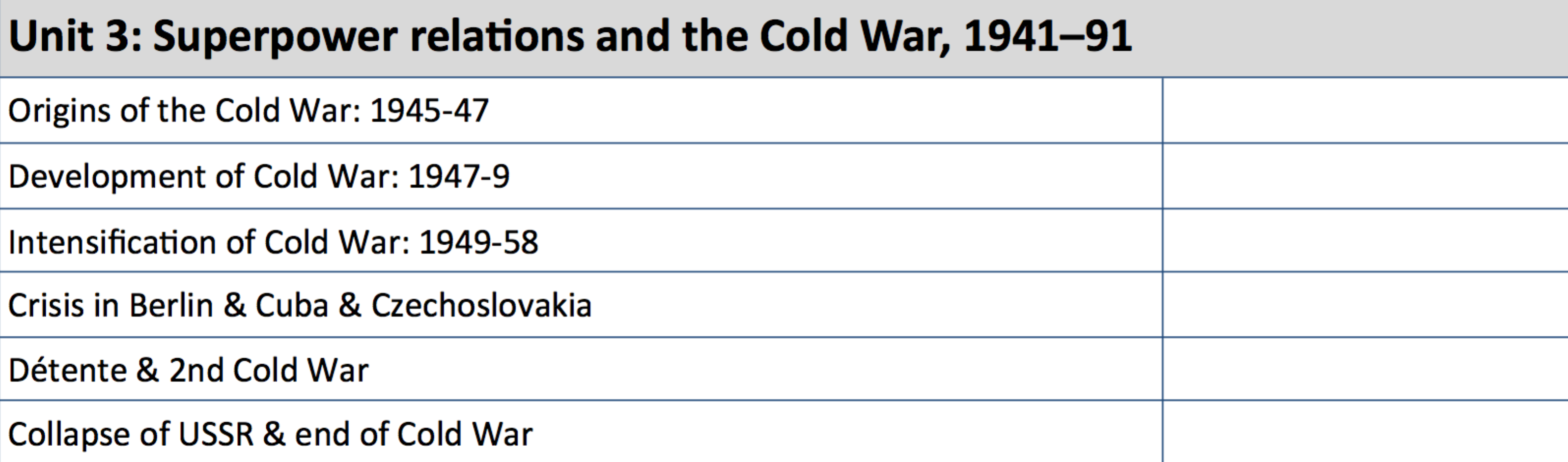 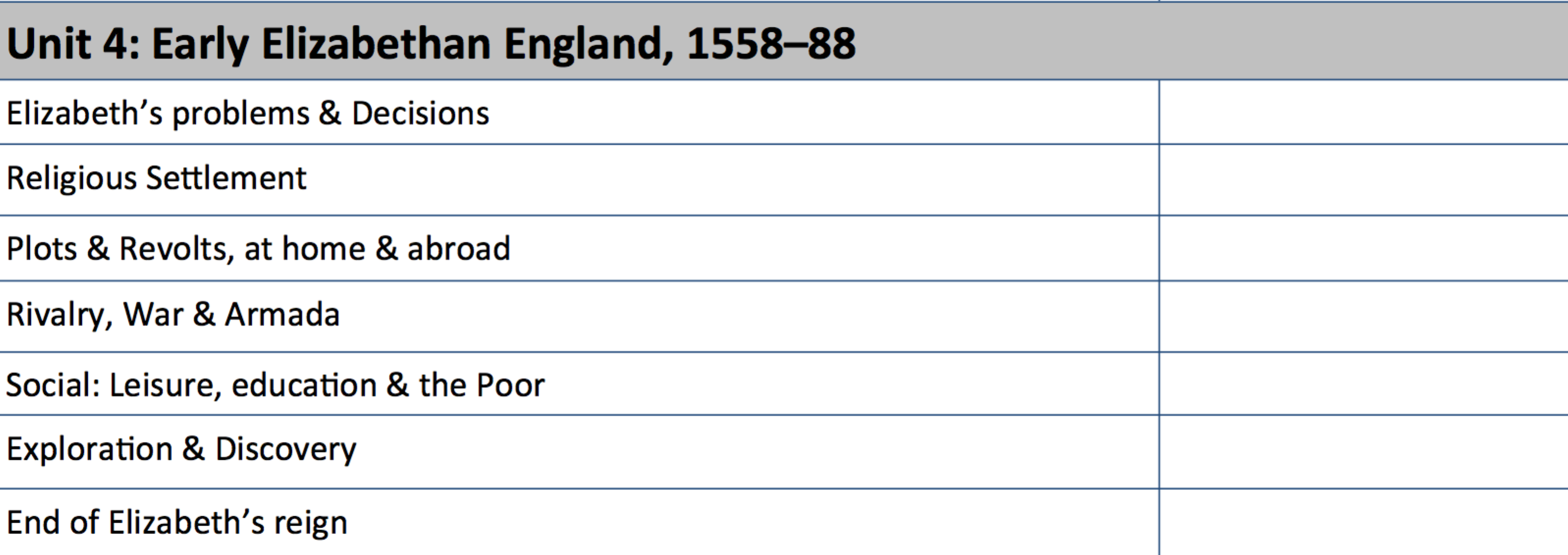 Support the school will provideExamination questions (past paper format)Topic list to see what must be coveredExams3 June am Paper 1: Thematic study and historic environment – 30% - 1 hour and 15 minutes 6 June pm Paper 2: Period study and British depth study (Cold War/ Elizabeth) – 40% - 1 hour and 45 minutes11 June pm Paper 3: Modern depth study (Germany) – 30% - 1 hour and 20 minutesMusicExam Board Pearson https://qualifications.pearson.com/en/qualifications/edexcel-gcses/music-2016.htmlhttps://qualifications.pearson.com/content/dam/pdf/GCSE/Music/2016/specification/Specification_GCSE_L1-L2_in_Music.pdf Past Papers or Specimen papers and mark schemeshttp://www.aqa.org.uk/subjects/geography/gcse/geography-8035/assessment-resources How does the overall grade break down?Component 1: Performing – 30% - Non-examined assessmentComponent 2: Composing – 30% - Non-examined assessmentComponent 3: Appraising – 40% - 1 hour and 45 minute examinationGuidance for RevisionUsing a revision guide or topic list (given by your teacher) to cover all the areas in each of the examinations so that you know what you need to cover.Making notes on each area to remind you of the skills involved.Practising exam questions again and again and again to make sure you know the skills inside out and back to front and can use them in different questions. Component 3Section A: Areas of study, dictation, and unfamiliar piecesSix questions related to six of the eight set worksShort answers 1-4 marks per questionSome multiple choiceKey features of the set worksKey termsHow elements (Instrumentation, Structure, Tonality, Harmony, Rhythm, Texture) are usedContext – how typical of this style/ period of musicOne short melody/rhythm completion exercise: Complete a short musical phrase either by adding the rhythm or pitch of notesOne question on an unfamiliar piecemusical elementsmusical contextsmusical languageKey signaturesMusical techniques (astinato, melodic sequences, pedal points, tremolo)Cadences (perfect, plagal, imperfect, interrupted)Section B: Extended response comparison between a set work and one unfamiliar piececompare and/or evaluate the musical elements, musical contexts and musical language of one set work with one unfamiliar piece of musicAs section A but compare & contrast elements, techniques & contextEvidence from both scoresEffects on listenerRevise by listening to unheard pieces and picking key featuresSupport the school will provideExamination questions (past paper format)Topic list to see what must be coveredExams4 June pm Component 3: Appraising – 40% - 1 hour and 45 minute examinationPEExam Board Pearsonhttps://qualifications.pearson.com/en/qualifications/edexcel-gcses/physical-education-2016.html https://qualifications.pearson.com/en/qualifications/edexcel-gcses/physical-education-2016.html Past Papers or Specimen papers and mark schemeshttps://qualifications.pearson.com/en/qualifications/edexcel-gcses/physical-education-2016.coursematerials.html#filterQuery=category:Pearson-UK:Category%2FSpecification-and-sample-assessmentsHow does the overall grade break down?Unit 1: Fitness and Body Systems – 36%  1 hour 45 mins examinationUnit 2: Health and performance - 24% - 1 hour 15 mins examinationUnit 3: Practical performance - 30% - Non-examined assessmentUnit 4: Personal Exercise Programme – 10% - Non-examined assessmentGuidance for RevisionUsing a revision guide or topic list (given by your teacher) to cover all the areas in each of the examinations so that you know what you need to cover.Making notes on each area to remind you of the skills involved.Practising exam questions again and again and again to make sure you know the skills inside out and back to front and can use them in different questions. Unit 1: Fitness and Body SystemsApplied anatomy and physiologyThe structure and functions of the musculo-skeletal systemThe structure and functions of the cardio- respiratory systemAnaerobic and aerobic exerciseThe short- and long- term effects of exerciseMovement analysisLever systems, examples of their use in activity and the mechanical advantage they provide in movementPlanes and axes of movementPhysical trainingThe relationship between health and fitness and the role that exercise plays in bothThe components of fitness, benefits for sport and how fitness is measured and improvedThe principles of training and their application to personal exercise/ training programmes The long-term effects of exerciseHow to optimise training and prevent injuryEffective use of warm up and cool downUse of dataUnit 2: Health and PerformanceHealth, fitness and wellbeingPhysical, emotional and social health, fitness and well-being The consequences of a sedentary lifestyleEnergy use, diet, nutrition and hydrationSport psychologyClassification of skills (basic/ complex, open/closed)The use of goal setting and SMART targets to improve and/or optimise performanceGuidance and feedback on performanceMental preparation for performanceSocio-cultural influencesEngagement patterns of different social groups in physical activity and sportCommercial- isation of physical activity and sportEthical and socio-cultural issues in physical activity and sportUse of dataSupport the school will provideExamination questions (past paper format)Topic list to see what must be coveredExams15 May am  Unit 1: Fitness and Body Systems – 36%  1 hour 45 mins examination17 May pm Unit 2: Health and performance - 24% - 1 hour 15 mins examinationRE Short CourseExam Board AQAhttp://www.aqa.org.uk/subjects/religious-studies/gcse/religious-studies-short-course-8061http://filestore.aqa.org.uk/resources/rs/specifications/AQA-8061-SP-2016.PDF Past Papers and Specimen papershttp://www.aqa.org.uk/subjects/religious-studies/gcse/religious-studies-short-course-8061/assessment-resourcesHow does the overall grade break down?Written paper – 100% - 1 hour 45 mins examinationGuidance for RevisionUsing a revision guide or topic list (given by your teacher) to cover all the areas in each of the examinations so that you know what you need to cover.Making notes on each area to remind you of the skills involved.Practising exam questions again and again and again to make sure you know the skills inside out and back to front and can use them in different questions. Reading over key terms and their definitions; testing peers on theseLooking at key quotes noted down and explaining what topics could be connected to them and whySection A: The study of religions: beliefs and teachings of two religions Christianity: Beliefs and teachingsNature of GodOmnipotent, just, loving, problem of evil, sufferingOneness of God and the TrinityFather, Son and Holy SpiritCreationCreationism, Intelligent Design, Theistic Evolution, role of Word & SpiritIncarnation and Jesus, Son of GodJesus as the Word of GodCrucifixionSignificance of the death of JesusResurrection, Ascension Life after death, judgement, heaven and hellSin and salvationOriginal sin, law, grace and SpiritRole of Christ in salvation Forgiveness, atonement, reconciliationJudaism: Beliefs and teachingsNature of God: God as OneThe ShemaNature of God: God as the creatorCreation from nothingNature of God: God as lawgiver and judge; divine presenceLoving and merciful God, ShekhinahLife after death, judgement and resurrectionDifferent ideas within Judaism (e.g. Orthodox, Reform, Liberal)Nature and role of the MessiahPromised Land and covenant with AbrahamCovenant at Sinai (with Moses) and 10 CommandmentsKey moral principles in JudaismSanctity of life – Pikuach NefeshFree will and mitzvotSection B: Thematic studies: religious, philosophical and ethical studies Theme 1: Relationships and familiesChristian, Jewish and other teachings about:Human sexualityAge of consent, heterosexuality and homosexualitySexual relationships before and outside marriageCohabitation, adultery, same sex marriageContraception and family planningForms of artificial contraception, natural contraceptionDivorce and remarriageCommitment, responsibility, faithfulness, reasons for divorce, impact of divorce, religious ideas about remarriageNature of families in the 21st centuryRole of parents and children, extended and nuclear family, polygamy, same sex parentsPurpose of families in the 21st centuryProcreation, stability and the protection of children, educating children in a faith.Attitudes to gender equalityGender equality, prejudice and discrimination examplesTheme 2: Religion, peace and conflictViolent protest and terrorismReasons for warNuclear war and weapons of mass destructionThe just warHoly warPacifism and peacemakingReligious responses to victims of warSupport the school will provideExamination questions (past paper format)Topic list to see what must be coveredRevision sessions during the study leave block.Revision guides provided by teachersExams20th May am Written paper – 100% - 1 hour 45 mins examinationGCSE RE Full CourseExam Board AQAhttps://www.aqa.org.uk/subjects/religious-studies/gcse/religious-studies-a-8062http://filestore.aqa.org.uk/resources/rs/specifications/AQA-8062-SP-2016.PDFPast Papers and Specimen papershttps://www.aqa.org.uk/subjects/religious-studies/gcse/religious-studies-a-8062/assessment-resources How does the overall grade break down?Written papers – 100% - 2 x 1 hour 45 mins examinationsGuidance for RevisionUsing a revision guide or topic list (given by your teacher) to cover all the areas in each of the examinations so that you know what you need to cover.Making notes on each area to remind you of the skills involved.Practising exam questions again and again and again to make sure you know the skills inside out and back to front and can use them in different questions. Reading over key terms and their definitions; testing peers on theseLooking at key quotes noted down and explaining what topics could be connected to them and whySection A: The study of religions: beliefs and teachings of two religions Christianity: Beliefs and teachingsNature of GodOmnipotent, just, loving, problem of evil, sufferingOneness of God and the TrinityFather, Son and Holy SpiritCreationCreationism, Intelligent Design, Theistic Evolution, role of Word & SpiritIncarnation and Jesus, Son of GodJesus as the Word of GodCrucifixionSignificance of the death of JesusResurrection, Ascension Life after death, judgement, heaven and hellSin and salvationOriginal sin, law, grace and SpiritRole of Christ in salvation Forgiveness, atonement, reconciliationChristianity: PracticesWorship – liturgical, non-liturgical, informal, privatePrayerThe sacraments: BaptismThe sacraments: Holy CommunionCelebrating Holy CommunionPilgrimageCelebrating festivals – Easter & ChristmasThe role of the church in the local community – food banks, street pastorsThe place of mission and evangelismChurch growthImportance of the worldwide churchChristian persecutionChurch responses to world povertyJudaism: Beliefs and teachingsNature of God: God as OneThe ShemaNature of God: God as the creatorCreation from nothingNature of God: God as lawgiver and judge; divine presenceLoving and merciful God, ShekhinahLife after death, judgement and resurrectionDifferent ideas within Judaism (e.g. Orthodox, Reform, Liberal)Nature and role of the MessiahPromised Land and covenant with AbrahamCovenant at Sinai (with Moses) and 10 CommandmentsKey moral principles in JudaismSanctity of life – Pikuach NefeshFree will and mitzvotJudaism: PracticesThe importance of the synagogueInterior features of a synagogueWorship in Orthodox and Reform synagoguesDaily services and prayerShabbat in the synagogueShabbat in the homeWorship in the homeThe written and oral lawCeremonies associated with birthBar and Bat MitzvahMarriageMourning the deadDietary lawsRosh Hashanah and Yom KippurPesachSection B: Thematic studies: religious, philosophical and ethical studies Theme A: Relationships and familiesChristian, Jewish and other teachings about:Human sexualityAge of consent, heterosexuality and homosexualitySexual relationships before and outside marriageCohabitation, adultery, same sex marriageContraception and family planningForms of artificial contraception, natural contraceptionDivorce and remarriageCommitment, responsibility, faithfulness, reasons for divorce, impact of divorce, religious ideas about remarriageNature of families in the 21st centuryRole of parents and children, extended and nuclear family, polygamy, same sex parentsPurpose of families in the 21st centuryProcreation, stability and the protection of children, educating children in a faith.Attitudes to gender equalityGender equality, prejudice and discrimination examplesTheme D: Religion, peace and conflictViolent protest and terrorismReasons for warNuclear war and weapons of mass destructionThe just warHoly warPacifism and peace-makingReligious responses to victims of warTheme E: Religion, Crime & PunishmentDifferences between sins and crimesOrigins of evilReasons for crime e.g. mental health, povertyReligious attitudes to lawbreakers and different types of crimeThree aims of punishment – deterrence, reformation, retributionReligious attitudes to suffering and causing suffering to othersReligious attitudes to the treatment of criminals – prison, corporal punishment and community serviceReligious attitudes to forgivenessReligious attitudes to the death penalty (e.g. sanctity of life)Theme F: Religion, Human Rights & Social JusticeHuman rightsSocial justiceReligious freedomPrejudice and discrimination - disability, race, genderWealth – attitudes towards itPoverty and exploitationGiving money to the poorSupport the school will provideExamination questions (past paper format)Topic list to see what must be coveredRevision sessions during the study leave block.Revision guides provided by teachersExams13th May (pm) Written paper – 100% - 1 hour 45 mins examination20th May (am) Written paper – 100% - 1 hour 45 mins examinationVisual Communication: Level 2 Technical AwardExam Board AQAhttp://filestore.aqa.org.uk/subjects/AQA-4550-W-SP-14.PDFPast Papershttps://www.aqa.org.uk/exams-administration/exams-guidance/find-past-papers-and-mark-schemesHow does the overall grade break down?Unit 1: Skills Demonstration (30%)Unit 2: Extended Making Project (30%)Unit 3: Written Exam: I hour 30 mins (40%)Grading: Credit, Advanced Credit, Pass, Merit, Distinction, Distinction*Guidance for RevisionUse topic list (given by your teacher) to cover all the areas in each of the examinations so that you know what you need to cover.Make notes on each area to remind you of the skills involved.Practise exam questions again and again to make sure you know the skills inside out and back to front and can use them in different questions. Include each type of question:Multiple choiceShort answerNotes and sketchesExtended responseUnit 3: Written Exam.Learners will be assessed on their knowledge and understanding of the following:planningvisual communication techniquesprocesses in industryhealth and safetymaterials and stock formstools and equipmentsocial and environmental issuesbusiness organisation and activity and intellectual property in visual communication companiescareer opportunitiesSupport the school will provideExamination questions (past paper format)Topic list to see what must be coveredExam